基本信息基本信息 更新时间：2024-04-30 22:28  更新时间：2024-04-30 22:28  更新时间：2024-04-30 22:28  更新时间：2024-04-30 22:28 姓    名姓    名叶兴初叶兴初年    龄1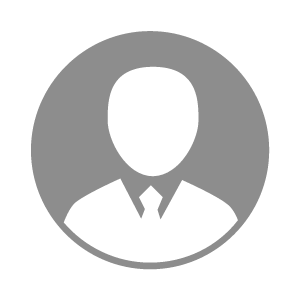 电    话电    话下载后可见下载后可见毕业院校内江职业技术学院邮    箱邮    箱下载后可见下载后可见学    历大专住    址住    址期望月薪4000-5000求职意向求职意向养猪技术员,猪饲养员,饲料检验化验养猪技术员,猪饲养员,饲料检验化验养猪技术员,猪饲养员,饲料检验化验养猪技术员,猪饲养员,饲料检验化验期望地区期望地区不限不限不限不限教育经历教育经历就读学校：内江职业技术学院 就读学校：内江职业技术学院 就读学校：内江职业技术学院 就读学校：内江职业技术学院 就读学校：内江职业技术学院 就读学校：内江职业技术学院 就读学校：内江职业技术学院 工作经历工作经历工作单位：巨星农牧股份有限公司 工作单位：巨星农牧股份有限公司 工作单位：巨星农牧股份有限公司 工作单位：巨星农牧股份有限公司 工作单位：巨星农牧股份有限公司 工作单位：巨星农牧股份有限公司 工作单位：巨星农牧股份有限公司 自我评价自我评价其他特长其他特长